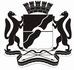  СОВЕТ  ДЕПУТАТОВ  ГОРОДА НОВОСИБИРСКАПОСТОЯННАЯ КОМИССИЯ ПО ГРАДОСТРОИТЕЛЬСТВУРЕШЕНИЕ  от 19.06.2017                           г. Новосибирск		                            № 67О проекте решения Совета депутатов города Новосибирска «О внесении изменений в решение Совета депутатов города    Новосибирска  от 24.06.2009 № 1288 «О Правилах землепользования и застройки города Новосибирска» (первое чтение)	Рассмотрев проект решения Совета депутатов города Новосибирска «О внесении изменений в решение Совета депутатов города Новосибирска от 24.06.2009 № 1288 «О Правилах землепользования и застройки города Новосибирска» (далее – проект решения), комиссия РЕШИЛА:Согласиться с концепцией и основными положениями проекта решения. 2. Внести проект решения  на рассмотрение сессии  Совета депутатов города Новосибирска  в первом чтении.          3. Рекомендовать сессии Совета депутатов города Новосибирска принять проект решения  в двух чтениях.  Председатель комиссии						                            Д. В. Дамаев